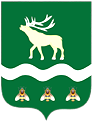 Российская Федерация Приморский крайДУМА ЯКОВЛЕВСКОГО МУНИЦИПАЛЬНОГО ОКРУГАПРИМОРСКОГО КРАЯРЕШЕНИЕ25 июня 2024 года                       с. Яковлевка                               №  359О назначении публичных слушаний по проекту решения Думы Яковлевского муниципального округа «О внесении изменений в Устав Яковлевского муниципального округа Приморского края»В целях обсуждения проекта решения Думы Яковлевского муниципального округа о внесении изменений в Устав Яковлевского муниципального округа Приморского края с участием жителей муниципального округа, обеспечения информированности, открытости и привлечения населения к участию в осуществлении местного самоуправления, руководствуясь Федеральным законом от 06.10.2003 № 131-ФЗ «Об общих принципах организации местного самоуправления в Российской Федерации», Положением о порядке организации и проведения публичных слушаний в Яковлевском муниципальном округе Приморского края, утвержденным решением Думы Яковлевского муниципального округа от 25.05.2023 № 13-НПА, Дума Яковлевского муниципального округаРЕШИЛА: 1. Одобрить проект решения Думы Яковлевского муниципального округа «О внесении изменений в Устав Яковлевского муниципального округа Приморского края» (прилагается).2. Назначить по инициативе Думы Яковлевского муниципального округа публичные слушания по проекту решения Думы Яковлевского муниципального округа «О внесении изменений в Устав Яковлевского муниципального округа Приморского края» на 17 июля 2024 года в 10 часов.3. Определить место проведения публичных слушаний: актовый зал  Администрации Яковлевского муниципального округа по адресу: Яковлевский район, с. Яковлевка, пер. Почтовый, дом 7 (2 этаж). 4. Определить срок для подачи письменных замечаний и предложений от граждан по прилагаемому проекту решения Думы Яковлевского муниципального округа «О внесении изменений в Устав Яковлевского муниципального округа Приморского края»: ежедневно, кроме выходных и праздничных дней, с 9-00 до 16-00 часов в срок до 15 июля 2024 года по адресу: Яковлевский район, с.Яковлевка, пер. Почтовый, дом 7, Дума Яковлевского муниципального округа (2 этаж, кабинет 206) или в форме электронного документа, направленного на адрес электронной почты Думы yakduma@mail.ru в срок до 15 июля 2024 года.   Электронное обращение или письмо должны содержать фамилию, имя, отчество (при наличии) и обратный адрес лица, их направившего.5. Определить, что в публичных слушаниях имеют право участвовать жители Яковлевского муниципального округа, представители общественных объединений, осуществляющих свою деятельность на территории Яковлевского муниципального округа, иные лица, пожелавшие принять участие в публичных слушаниях.6. Создать организационный комитет по проведению публичных слушаний в следующем составе:- Животягин Евгений Анатольевич, председатель Думы Яковлевского муниципального округа;- Игнатьева Елена Александровна, начальник отдела по обеспечению деятельности Думы Яковлевского муниципального округа;- Бирун Алексей Викторович, депутат Думы Яковлевского муниципального округа;- Шилов Сергей Александрович, заместитель главы Администрации Яковлевского муниципального округа;- Сомова Ольга Вячеславовна, руководитель аппарата Администрации Яковлевского муниципального района;- Иванченко Игорь Витальевич, начальник юридического отдела Администрации Яковлевского муниципального округа.7. Опубликовать настоящее решение в газете «Сельский труженик».8. Разместить настоящее решение на официальном сайте Яковлевского муниципального округа в информационно-телекоммуникационной сети «Интернет» в разделе «Дума» (http://yakovlevsky.ru/duma).9. Настоящее решение вступает в силу со дня его принятия.Председатель Думы  Яковлевского
муниципального округа                                                              Е.А.ЖивотягинПриложение к решению Думы Яковлевского муниципального округаот 25 июня 2024 года № 359Российская Федерация Приморский крайДУМА ЯКОВЛЕВСКОГО МУНИЦИПАЛЬНОГО ОКРУГАПРИМОРСКОГО КРАЯРЕШЕНИЕ__ _________ 2024 года               с. Яковлевка                               №    - НПАО внесении изменений в Устав Яковлевского муниципального округа Приморского краяВ целях приведения Устава Яковлевского муниципального округа Приморского края в соответствие с  Федеральным законом от 04.08.2023 № 469-ФЗ «О внесении изменений в Федеральный закон «О природных лечебных ресурсах, лечебно-оздоровительных местностях и курортах», отдельные законодательные акты Российской Федерации и признании утратившими силу отдельных положений законодательных актов Российской Федерации» и Федеральным законом от 25.12.2023 № 673-ФЗ «О внесении изменений в Федеральный закон «Об экологической экспертизе», отдельные законодательные акты Российской Федерации и признании утратившим силу пункта 4 части 4 статьи 2 Федерального закона «О переводе земель или земельных участков из одной категории в другую», Федеральным законом от 15.05.2024 № 99-ФЗ «О внесении изменений в Федеральный закон «Об основных гарантиях избирательных прав и права на участие в референдуме граждан Российской Федерации» и отдельные законодательные акты Российской Федерации» Дума Яковлевского муниципального округа на основании пункта 1 статьи 28, статьи 68 Устава Яковлевского муниципального округа РЕШИЛА:1. Внести в Устав Яковлевского муниципального округа Приморского края, принятый решением Думы Яковлевского муниципального округа от 18 июля 2023 года № 56 – НПА  («Сельский труженик», 2023 год, № 33; 2024 год № 12), следующие изменения:1) в статье 6:а) пункт 15 дополнить словами «, в том числе организация и проведение в соответствии с законодательством в области охраны окружающей среды общественных обсуждений планируемой хозяйственной и иной деятельности на территории муниципального округа»;б) в пункте 36  слова «создание, развитие и обеспечение охраны лечебно-оздоровительных местностей и курортов местного значения на территории муниципального округа, а также» исключить;2) в статье 19:а) в части 5 слова «пунктами 1 – 7» заменить словами «пунктами 1 - 7 и 9.2»;б) дополнить частью 7 следующего содержания:«7. Староста сельского населенного пункта ежегодно представляет в Думу муниципального округа отчет о своей деятельности в порядке, установленном Думой муниципального округа.»;3) часть 1 статьи 33 дополнить пунктом 10.1 следующего содержания:«10.1) приобретения им статуса иностранного агента;»;4) часть 1 статьи 38 дополнить пунктами 13 – 15 следующего содержания:«13) призыва на военную службу или направления на заменяющую ее альтернативную гражданскую службу;14) приобретения им статуса иностранного агента;15) в иных случаях, установленных Федеральным законом «Об общих принципах организации местного самоуправления в Российской Федерации», иными федеральными законами и настоящим Уставом.»;5) часть 2 статьи 39 дополнить пунктом 4.1 следующего содержания:«4.1) приобретение им статуса иностранного агента;»;6) в абзаце первом части 4 статьи 40 слова «пунктами 5 - 8 части 10» заменить словами «пунктами 5 - 8 и 9.2 части 10».2. Направить настоящее решение в Главное управление Министерства юстиции Российской Федерации по Приморскому краю для государственной регистрации.3. После государственной регистрации опубликовать настоящее решение в газете «Сельский труженик» и разместить на официальном сайте Яковлевского муниципального округа в информационно-телекоммуникационной сети «Интернет» в течение 7 дней со дня поступления уведомления о включении сведений о настоящем решении в государственный реестр уставов муниципальных образований Приморского края.4. Настоящее решение вступает в силу после его официального опубликования.Председатель Думы  Яковлевского
муниципального округа                                                           Е.А. ЖивотягинГлава Яковлевского муниципального округа                                                            А.А. КоренчукПояснительная записка к проекту решения «О внесении изменений в Устав Яковлевского муниципального округа Приморского края»Предлагается внести изменения в целях приведения Устава Яковлевского муниципального округа в соответствие с двумя федеральными законами, которые были приняты в 2023 году, но вступят в силу с 1 сентября 2024 года.В целях приведения в соответствие с Федеральным законом от 25.12.2023 № 673-ФЗ «О внесении изменений в Федеральный закон "Об экологической экспертизе", отдельные законодательные акты Российской Федерации и признании утратившим силу пункта 4 части 4 статьи 2 Федерального закона "О переводе земель или земельных участков из одной категории в другую» предлагается пункт 15 статьи 6 Устава округа, которая называется «Вопросы местного значения Яковлевского муниципального округа» дополнить словами «, в том числе организация и проведение в соответствии с законодательством в области охраны окружающей среды общественных обсуждений планируемой хозяйственной и иной деятельности на территории муниципального округа».Таким образом, вопрос местного значения, изложенный в пункте 15 статьи 6 Устава округа, будет звучать следующим образом:«организация мероприятий по охране окружающей среды в границах муниципального округа, в том числе организация и проведение в соответствии с законодательством в области охраны окружающей среды общественных обсуждений планируемой хозяйственной и иной деятельности на территории муниципального округа».В целях приведения в соответствие с Федеральным законом от 04.08.2023 № 469-ФЗ «О внесении изменений в Федеральный закон "О природных лечебных ресурсах, лечебно-оздоровительных местностях и курортах", отдельные законодательные акты Российской Федерации и признании утратившими силу отдельных положений законодательных актов Российской Федерации» предлагается в пункте 36 статьи 6 Устава округа, которая называется «Вопросы местного значения Яковлевского муниципального округа» слова «создание, развитие и обеспечение охраны лечебно-оздоровительных местностей и курортов местного значения на территории муниципального округа, а также» исключить.После внесенных изменений вопрос местного значения, изложенный в пункте 36 статьи 6 Устава округа, будет звучать следующим образом: «осуществление муниципального контроля в области охраны и использования особо охраняемых природных территорий местного значения».Федеральный закон от 15.05.2024 № 99-ФЗ «О внесении изменений в Федеральный закон «Об основных гарантиях избирательных прав и права на участие в референдуме граждан Российской Федерации» и отдельные законодательные акты Российской Федерации» установил, что приобретение статуса иностранного агента является основанием для досрочного прекращения полномочий старосты сельского населенного пункта, депутата представительного органа и главы муниципального образования.Соответствующие  изменения предлагается внести в статью 19 Устава Яковлевского округа, которая называется «Староста сельского населенного пункта», статью 33 «Досрочное прекращение полномочий депутата Думы Яковлевского муниципального округа» и статья 39 «Удаление главы Яковлевского муниципального округа в отставку».Также необходимо внести изменение в статью 40, которая называется «Гарантии осуществления полномочий депутата Думы муниципального округа, главы  муниципального округа» и дополнить, что при наличии у депутата Думы и главы муниципального округа, осуществлявшим свои полномочия на постоянной основе, статуса иностранного агента ежемесячная доплата к страховой пенсии по старости (инвалидности) не устанавливается.Кроме этого, в статье 38 Устава, которая называется «Досрочное прекращение полномочий главы Яковлевского муниципального округа» предлагается перечень оснований, который перенесен в Устав из части 6 статьи 36 Федерального закона № 131-ФЗ, в которой перечислены основания досрочного прекращения полномочий главы муниципального образования, дополнить основаниями из части 10 статьи 40 Федерального закона № 131-ФЗ, в которой перечислены основания досрочного прекращения полномочий депутатов и выборного должностного лица местного самоуправления, так как выборное должностное лицо – это глава муниципального образования, но перечни оснований отличаются.Статью 19 Устава Яковлевского округа, которая называется «Староста сельского населенного пункта» предлагается дополнить частью 7 о том, что порядок предоставления старостой отчета о своей деятельности устанавливается Думой муниципального округа. Эта отсылочная норма вводится для того, чтобы не «утяжелять» Устав округа порядками, а прописать порядок в другом нормативном правовом акте.Коррупциогенные факторы в проекте решения отсутствуют.Разработчик проекта решенияначальник отдела Думы округа Игнатьева Е.А.